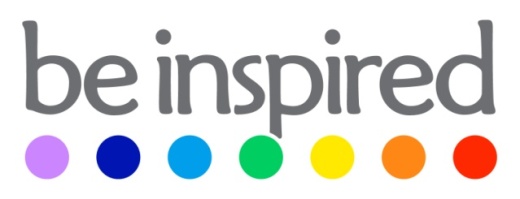 Yoga & Wellbeing RetreatGlastonbury - Friday 18th May to Sunday 20th May 2018BOOKING FORMName:Email address:Contact telephone no:Emergency contactname:Emergency telephone no:Room type:Twin room (to share) - £347Twin room (to share) - £347Twin room (to share) - £347Twin room (to share) - £347Double or triple room (sofa bed, Z beds) with kitchenette - £347Double or triple room (sofa bed, Z beds) with kitchenette - £347Double or triple room (sofa bed, Z beds) with kitchenette - £347Double or triple room (sofa bed, Z beds) with kitchenette - £347Single room (sofa bed single occupancy) with kitchenette - £397Single room (sofa bed single occupancy) with kitchenette - £397Single room (sofa bed single occupancy) with kitchenette - £397Single room (sofa bed single occupancy) with kitchenette - £397Master double room with ensuite (to share) - £427Master double room with ensuite (to share) - £427Master double room with ensuite (to share) - £427Master double room with ensuite (to share) - £427Master double room with ensuite (single occupancy) - £467Master double room with ensuite (single occupancy) - £467Master double room with ensuite (single occupancy) - £467Master double room with ensuite (single occupancy) - £467Yurt with double bed (to share) - £347Yurt with double bed (to share) - £347Yurt with double bed (to share) - £347Yurt with double bed (to share) - £347Yurt with double bed (single occupancy) - £397Yurt with double bed (single occupancy) - £397Yurt with double bed (single occupancy) - £397Yurt with double bed (single occupancy) - £397If sharing, with whom:Do you have any specific dietary allergies/insensitivities?Do you have any specific dietary allergies/insensitivities?YNIf yes, please expand:Do you have any injuries/medical conditions that we need to be aware of?Do you have any injuries/medical conditions that we need to be aware of?YNIf yes, please explain:(including medication)Our Cancellation PolicyPlease make sure that you can make the dates and definitely wish to attend the retreat before confirming your booking.Deposits/PaymentsAll deposits are non-refundable under any circumstances.  Cancellations up to four weeks prior to the beginning of the retreat: 50% refund of balance payments.  Cancellations within four weeks of the retreat are completely NON-REFUNDABLE.  All monies are non-transferable between retreats and/or courses.In the unlikely event that Beinspired has to cancel your retreat we will refund your payment with the exception of flights, insurance and any other travelling costs. If for any reason at all, a course leader/teacher becomes unavailable we shall do our utmost to replace them with a leader of similar qualities and standards. Wherever possible you will be advised in advance of any alterations. Travel confirmation and InsurancePlease confirm your flight/boat times with your airline/ferry company before your outward and return journey.Please note that it is your responsibility to ensure that you are in possession of adequate private travel insurance with protection for the full duration of the retreat in respect of, but not limited to, travel, medical expenses, injury, death, repatriation, cancellation, and curtailment.Exclusions of LiabilityWe do NOT accept any liability for:Cancellations, delays or changes caused by war, threat of war, terrorist actions or threats, closure of airports, civil strife, industrial action, natural disaster, technical problems to transport, staff cancellations or other events beyond our control.Participants' medical or psychiatric conditions which may develop during or subsequent to the retreat.Loss of, or damage to, personal property of participants.I have read the above and I understand that I participate in this retreat, including Yoga classes, at my own risk and that any loss, damage, injury or other mishap is not the responsibility of the retreat leaders/Yoga teachers.Please attach a cheque for £150 made payable to Emma Després which is a non-refundable deposit to secure the booking to Beinspired, 2 Le Friquet Cottages, Rue des Bailleuls, St Andrews, Guernsey, GY6 8XB. Alternatively email emma@beinspiredby.co.uk for online payment details. The balance is due six weeks prior to the retreat on 6 April 2017.